Задание1. а) Решите уравнение .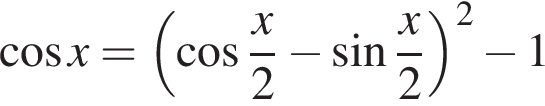 б) Укажите корни этого уравнения, принадлежащие промежутку .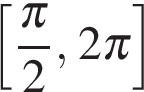 Решение.а) Преобразуем уравнение: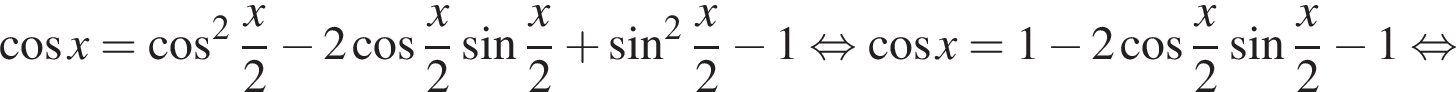 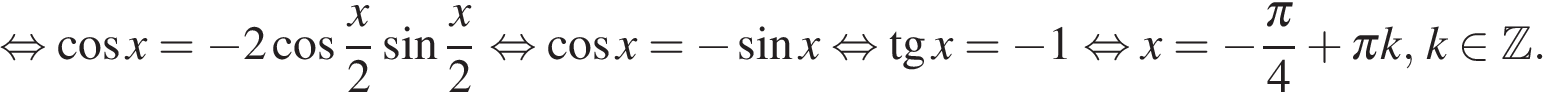 б) Найдем корни, лежащие на заданном отрезке. Составим двойное неравенство: , 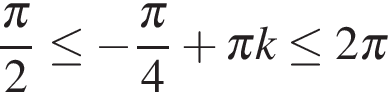 откуда .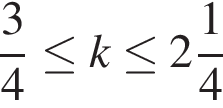 Следовательно, или , тогда искомые корни и 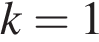 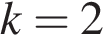 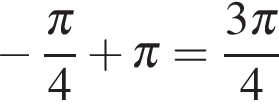 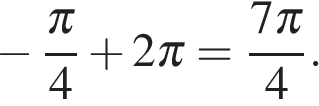 Ответ: а) б) и 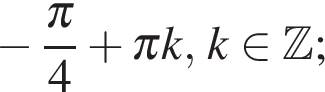 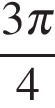 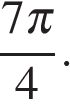 2.а) Решите уравнение: 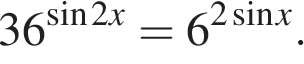 б) Найдите все корни этого уравнения, принадлежащие отрезку 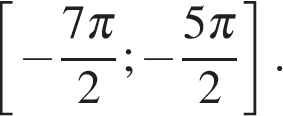 Решение.а) Перейдем к одному основанию: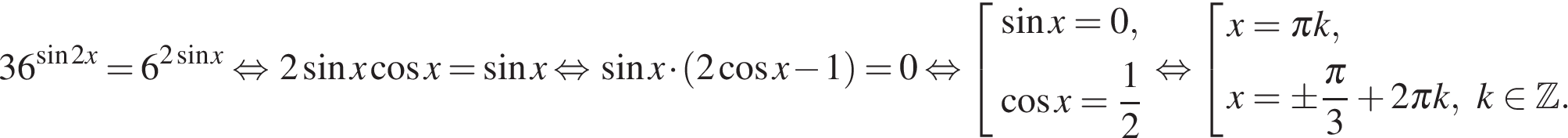 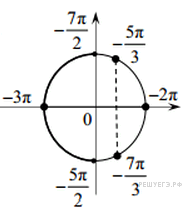 б) С помощью числовой окружности отберём корни, принадлежащие отрезку Получим число 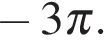 Ответ: а) 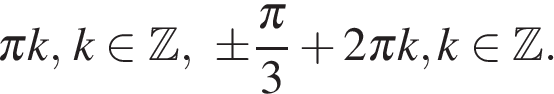 б) 3.. а) Решите уравнение 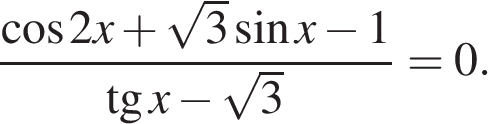 б) Укажите корни этого уравнения, принадлежащие отрезку 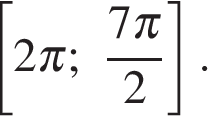 Решение.а) Перейдём к системе: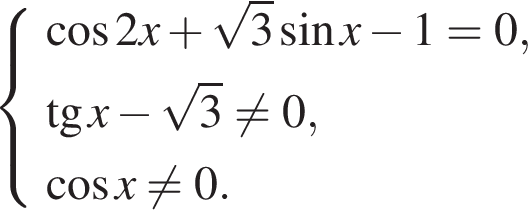 Рассмотрим первое уравнение системы: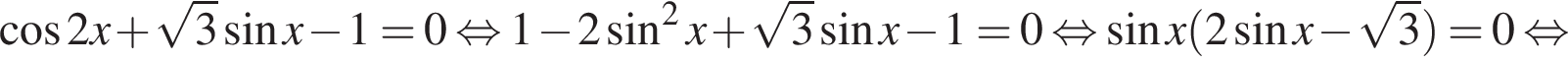 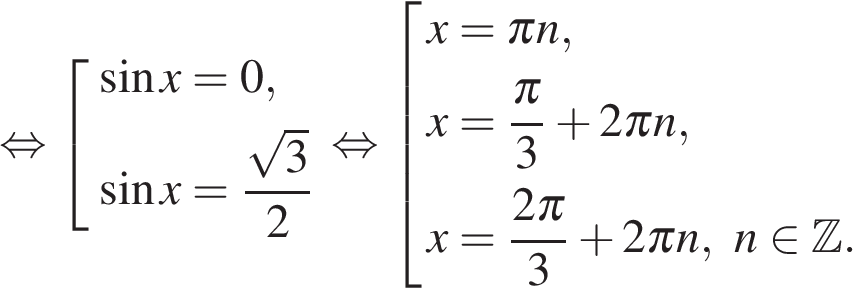 Условию удовлетворяют только решения и 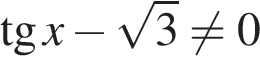 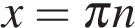 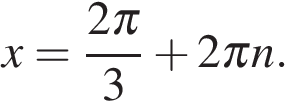 б) На отрезке корни отберём с помощью единичной окружности. Получаем: 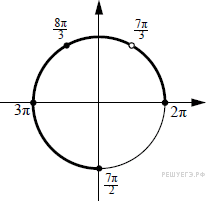 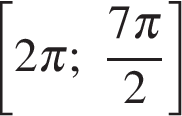 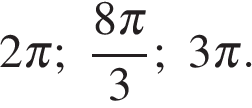 Ответ: а) б) 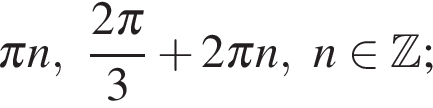 Источник: СтатГрад: Диагностическая работа по математике 05.03.2015 вариант МА10309.4. а) Решите уравнение . 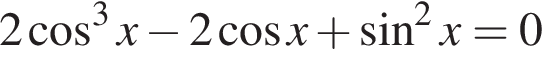 б) Найдите все корни этого уравнения, принадлежащие отрезку 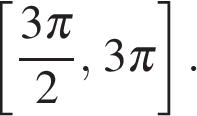 Решение.а) Запишем уравнение в виде: 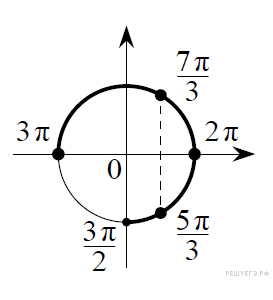 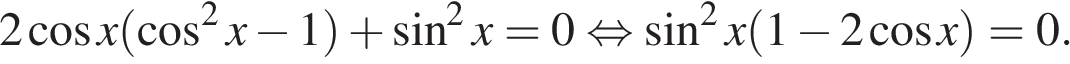 Значит, или , откуда , , или откуда 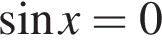 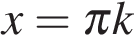 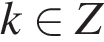 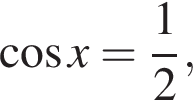 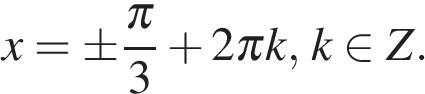 б) С помощью числовой окружности (см. рис.) отберём корни, принадлежащие отрезку Находим числа 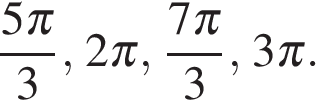 Ответ: а) ; б) 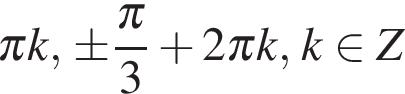 5.. а) Решите уравнение 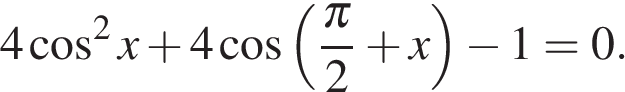 б) Найдите все корни этого уравнения, принадлежащие отрезку .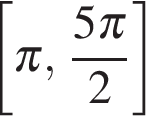 Решение.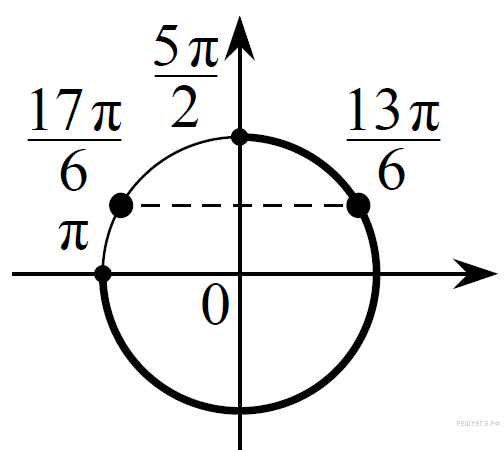 а) Запишем уравнение в виде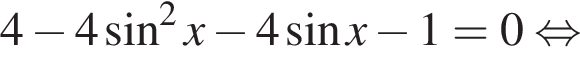 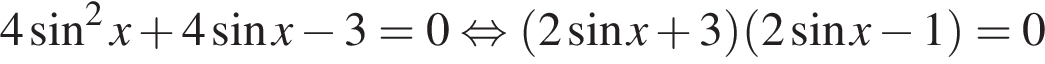 Значит, или  — уравнение не имеет корней, или , откуда 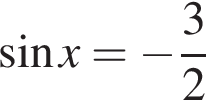 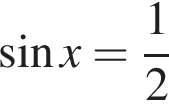 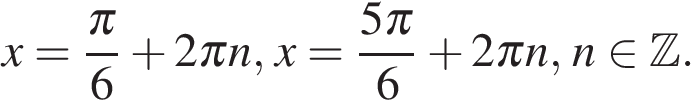 б) С помощью числовой окружности отберем корни уравнения, принадлежащие отрезку Получим число 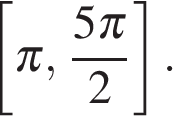 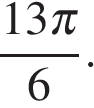 Ответ: а) б) 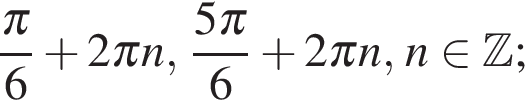 6. а) Решите уравнение 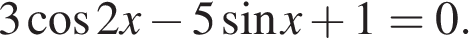 б) Укажите корни этого уравнения, принадлежащее отрезку 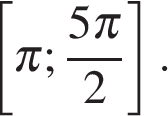 Решение.Сведём уравнение к квадратному относительно синуса, используя формулу Имеем: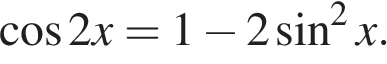 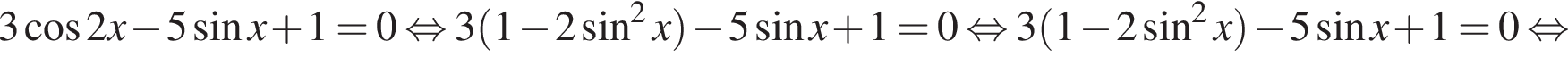 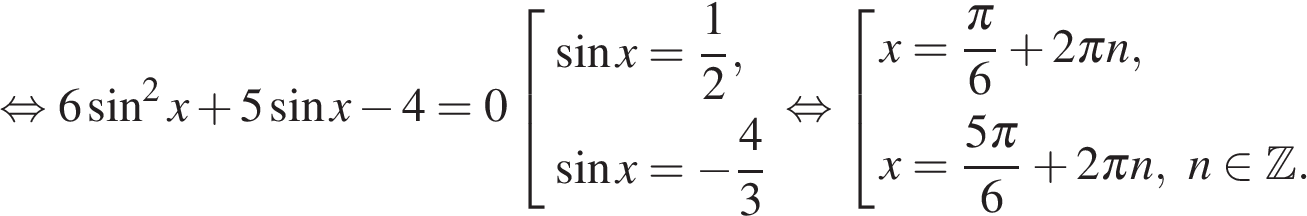 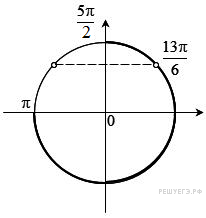 б) С помощью числовой окружности отберём корни, принадлежащие отрезку (см. рис.), получим число 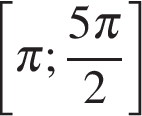 Ответ:а) б) 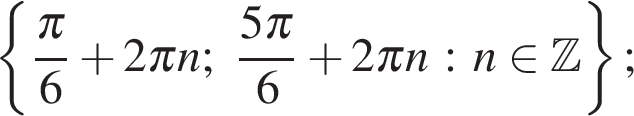 Источник: ЕГЭ — 2015 по математике. Основная волна 04.06.2015. Вариант 1 (Часть С).7. а) Решите уравнение 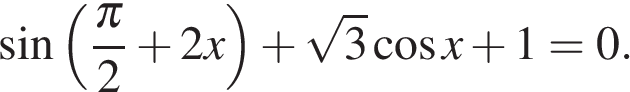 б) Укажите корни этого уравнения, принадлежащие отрезку 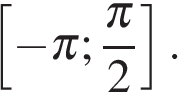 Решение.а) Преобразуем исходное уравнение: 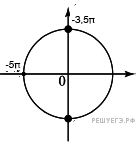 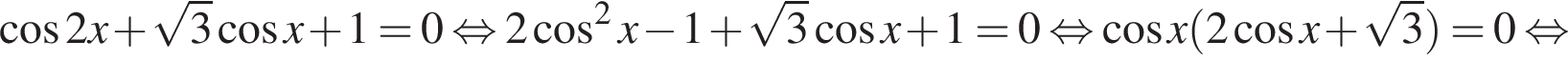 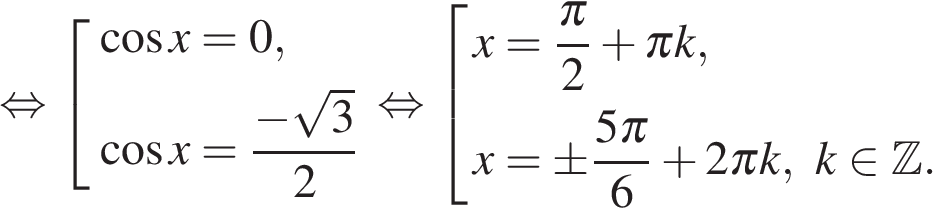 б) С помощью числовой окружности отберём корни, принадлежащие отрезку Получим числа: 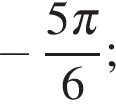 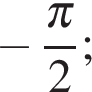 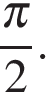 Ответ: а) б) 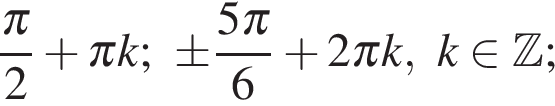 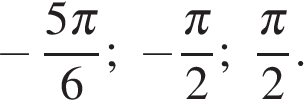 8. а) Решите уравнение 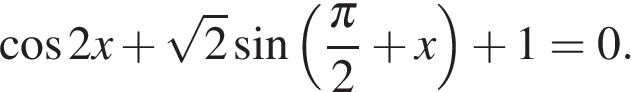 б) Укажите корни этого уравнения, принадлежащие отрезку 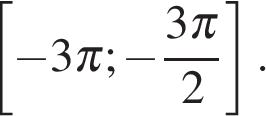 Решение.а) Преобразуем исходное уравнение: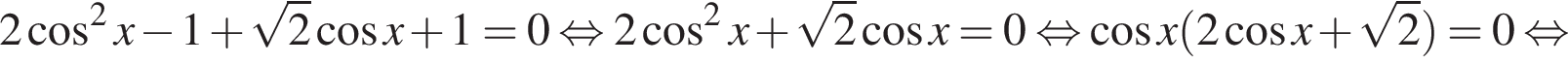 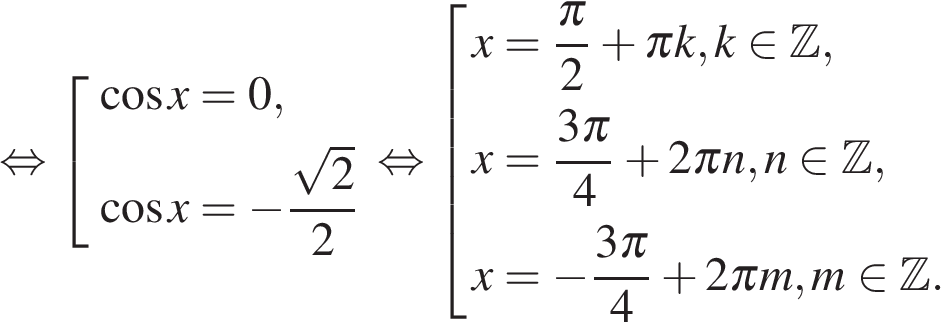 б) С помощью числовой окружности отберём корни, принадлежащие отрезку Получим числа: 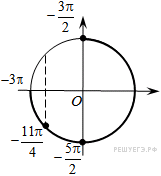 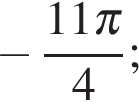 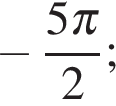 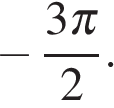 Ответ: а) б) 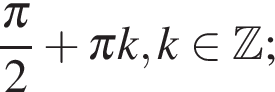 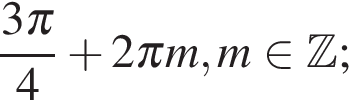 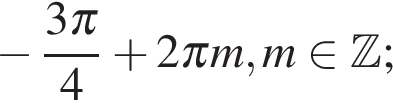 Источник: ЕГЭ по математике 05.06.2014. Основная волна. Запад. Вариант 302.9. а) Решите уравнение 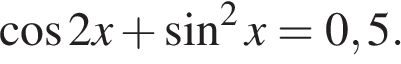 б) Найдите все корни этого уравнения, принадлежащие отрезку .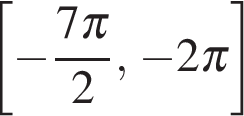 Решение.а) Запишем уравнение в виде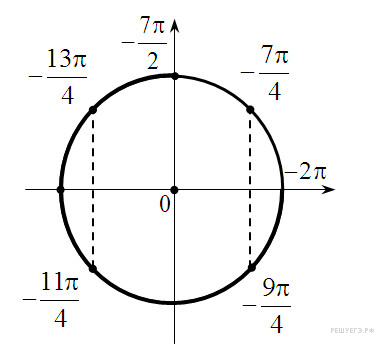 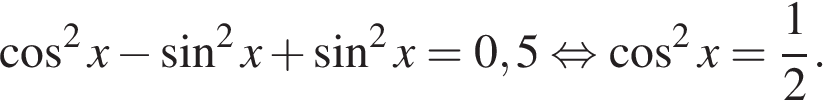 Значит, , откуда 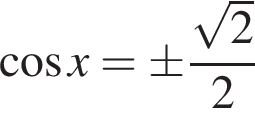 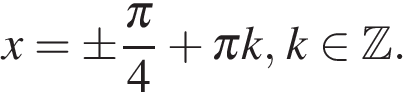 б) С помощью числовой окружности отберём корни, принадлежащие отрезку .Получим числа: .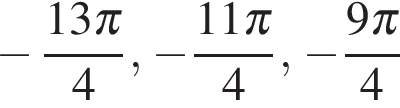 Ответ: а) ; 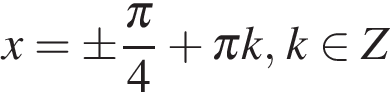 б).10. а) Решите уравнение 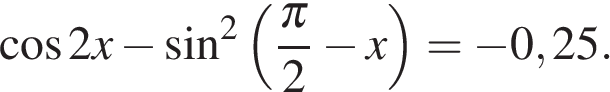 б) Найдите все корни этого уравнения, принадлежащие отрезку Решение.а) Запишем уравнение в виде: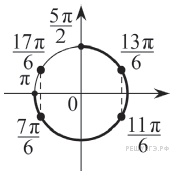 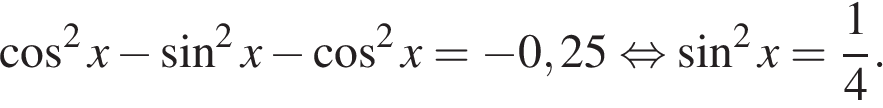 Значит, откуда 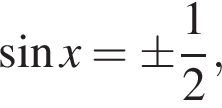 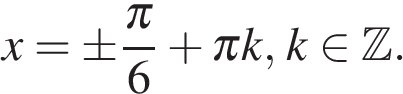 б) С помощью единичной окружности отберём корни, принадлежащие отрезку Получим числа: 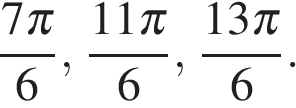 Замечание. Отбор корней может быть обоснован и любым другим способом: с помощью графика, решения двойных неравенств и т.п.Ответ: а) б) 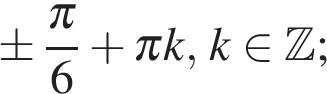 Источник: МИОО: Диагностическая работа по математике 25.09.2012 вариант 6.11. а) Решите уравнение 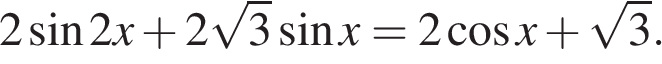 б) Укажите корни этого уравнения, принадлежащие отрезку 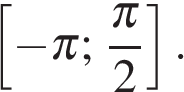 Решение.Используем формулу синуса двойного угла, выносим за скобки: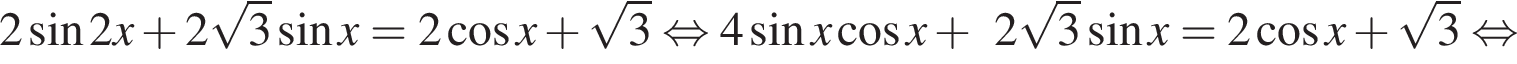 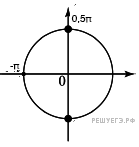 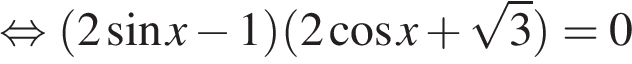 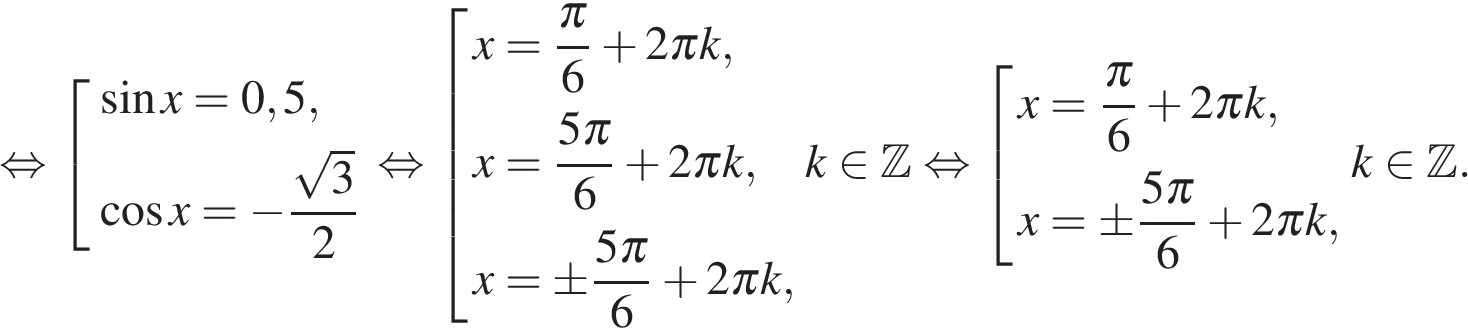 Изображая корни на единичной окружности, находим, что отрезку принадлежат корни 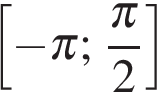 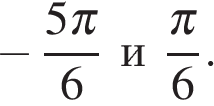 Ответ: а) б) 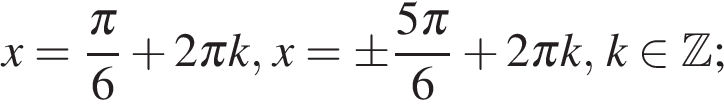 12. а) Решите уравнение 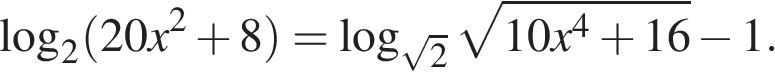 б) Найдите все корни этого уравнения, принадлежащие отрезку 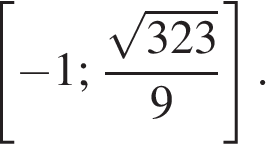 Решение.а) Заметим, что уравнение определено при всех значениях переменной. Преобразуем исходное уравнение: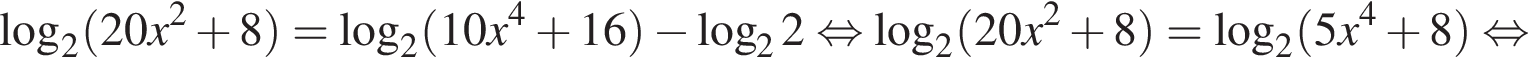 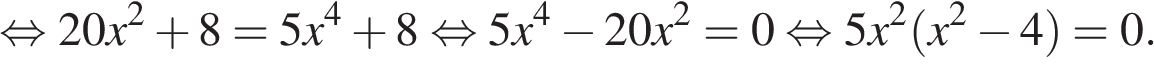 Значит, либо откуда , либо , откуда или 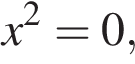 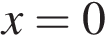 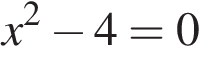 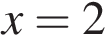 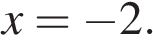 б) Отрезку принадлежит только корень т. к. 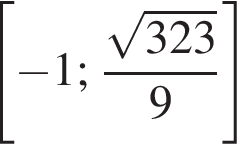 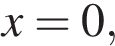 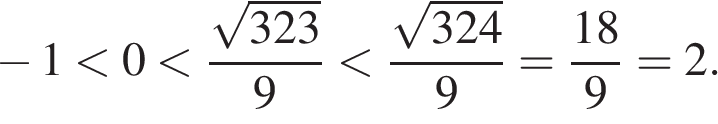 Ответ: а) б) 0.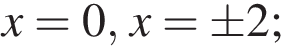 13а) Решите уравнение 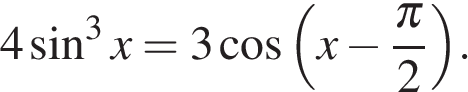 б) Найдите все корни этого уравнения, принадлежащие отрезку 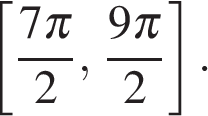 Решение.а) Запишем уравнение в виде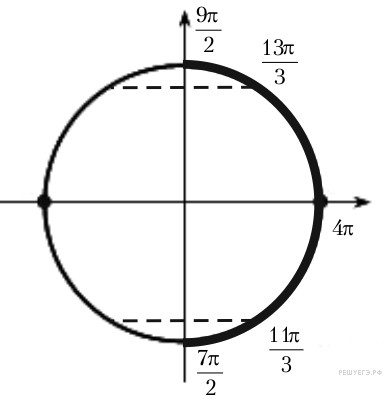 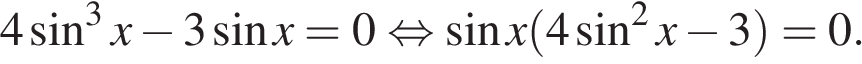 Значит, или , откуда или откуда или 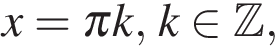 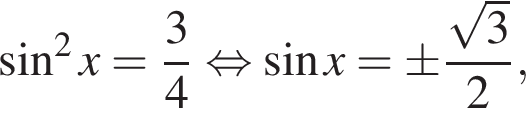 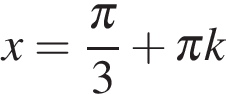 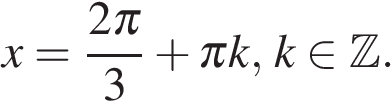 б) С помощью числовой окружности отберем корни, принадлежащие отрезку Получим числа: 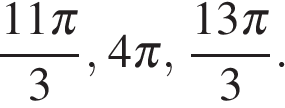 Ответ: а) б) 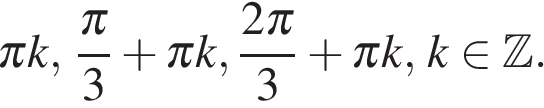 Примечание.Внимательный читатель, конечно, узнал формулу синуса тройного угла: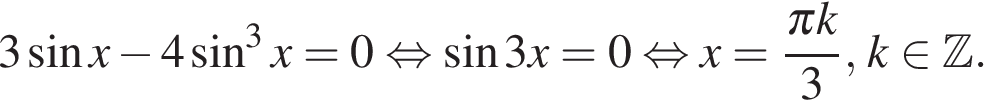 14. а) Решите уравнение 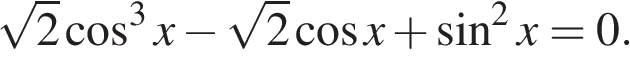 б) Найдите все корни этого уравнения, принадлежащие отрезку 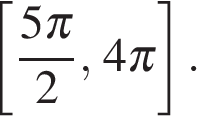 Решение.а) Запишем уравнение в виде: 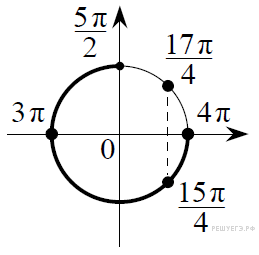 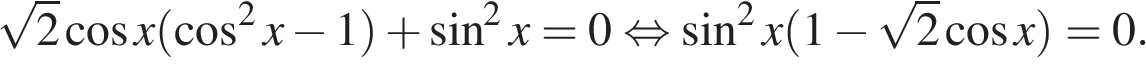 Значит, или откуда или откуда 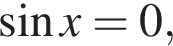 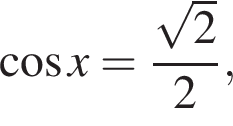 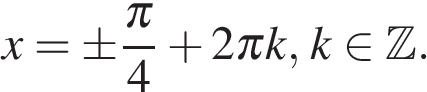 б) С помощью числовой окружности отберём корни, принадлежащие отрезку . Получим числа: 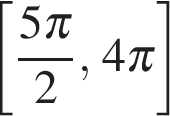 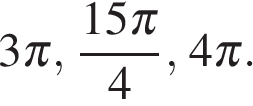 Ответ: а) , б) 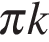 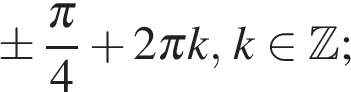 Решение.а) Преобразуем исходное уравнение: 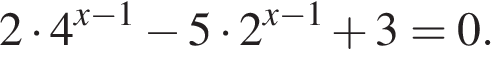 Пусть тогда уравнение запишется в виде откуда или 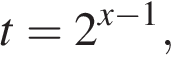 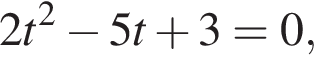 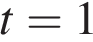 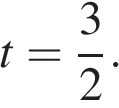 При получим: откуда 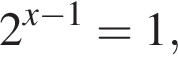 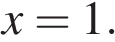 При получим: откуда 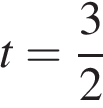 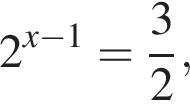 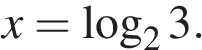 б) Корень не принадлежит промежутку Поскольку и корень принадлежит промежутку 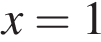 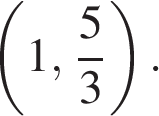 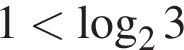 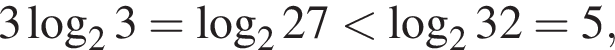 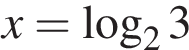 Ответ: а) ; б) 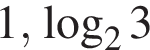 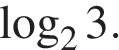 Источник: ЕГЭ по математике 19.06.2013. Основная волна, резервный день. Центр. Вариант 501.16. а) Решите уравнение 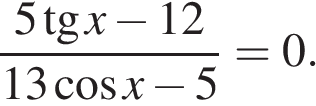 б) Найдите все корни этого уравнения, принадлежащие отрезку 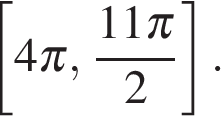 Решение.а) Решим уравнение: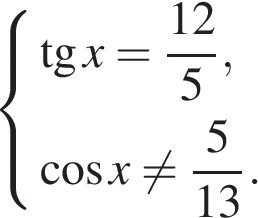 Из уравнения получаем Неравенству удовлетворяют корни, изображаемые точками третьей четверти единичной окружности: 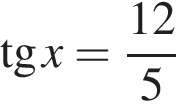 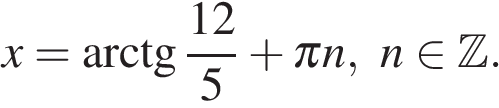 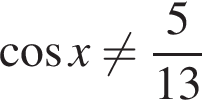 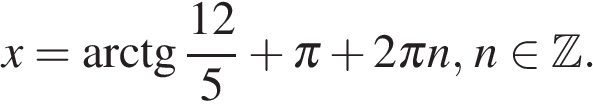 б) При помощи тригонометрической окружности отберём корни уравнения, лежащие на отрезке Получим 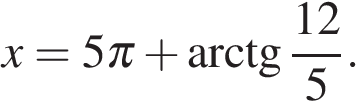 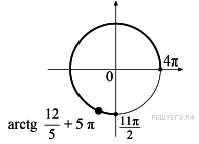 Ответ: а) б) 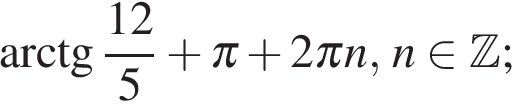 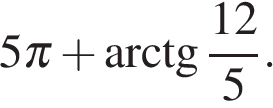 Источник: МИОО: Тренировочная работа по математике 22.04.2014 вариант МА10602.17. Решите уравнение 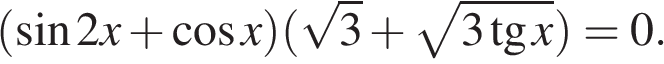 Решение.Левая часть уравнения имеет смысл при и Выражение положительно при всех допустимых Значит, 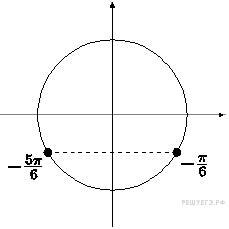 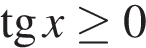 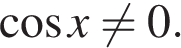 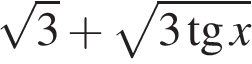 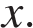 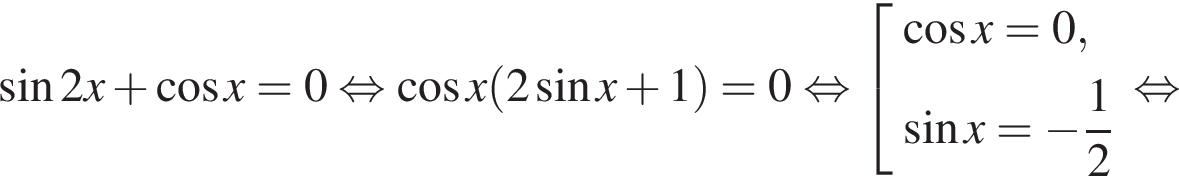 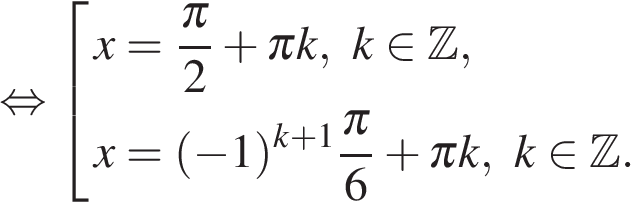 Учитывая, что и получаем, что решениями являются числа 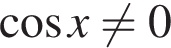 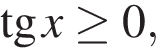 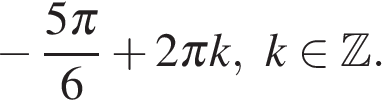 Ответ: Источник: МИОО: Тренировочная работа по математике 10.02.2011 вариант 2. (Часть С)18. Решите уравнение 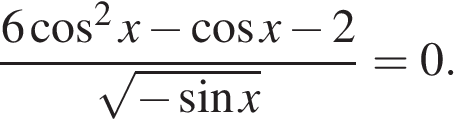 Решение.Уравнение равносильно системе 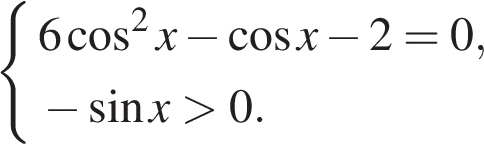 Из неравенства получаем, что . В уравнении сделаем замену и решим уравнение или Равенствам и на тригонометрической окружности соответствует четыре точки. Две из них, находящиеся в верхней полуплоскости, не удовлетворяют условию Получаем решения: 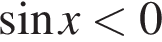 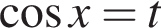 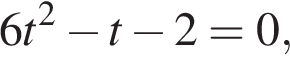 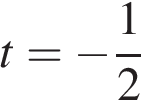 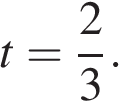 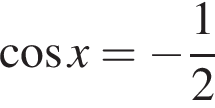 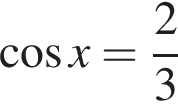 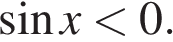 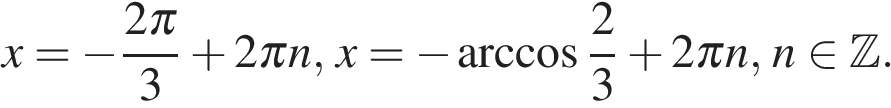 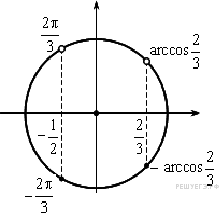 Ответ: 19. а) Решите уравнение 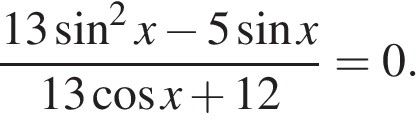 б) Найдите все корни этого уравнения, принадлежащие отрезку 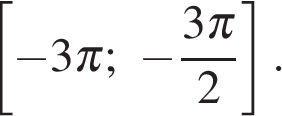 Решение.а) Имеем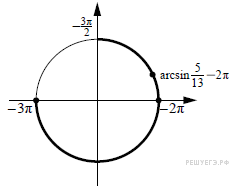 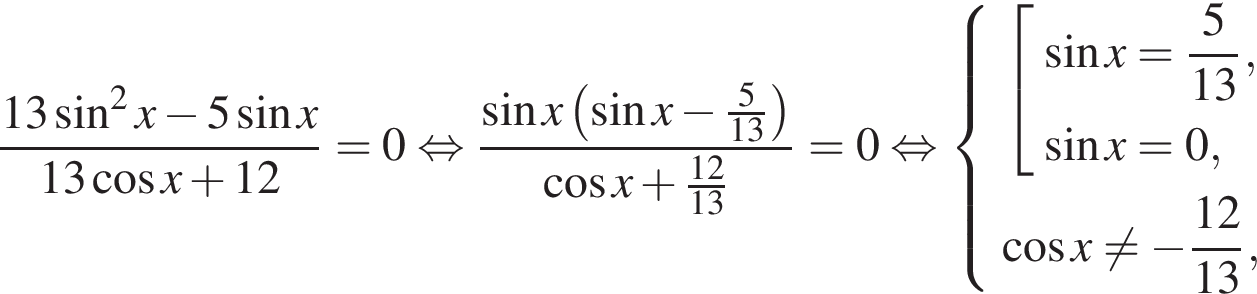 откуда или 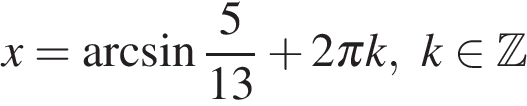 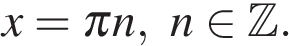 б) Корни, принадлежащие отрезку отберём с помощью единичной окружности. Получаем 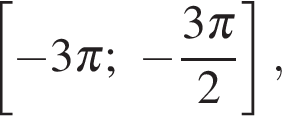 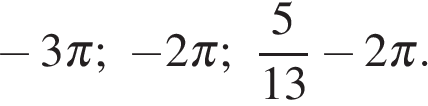 Ответ: а) б) 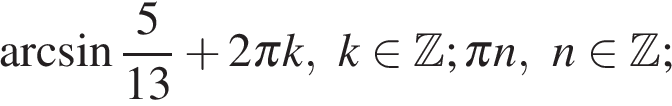 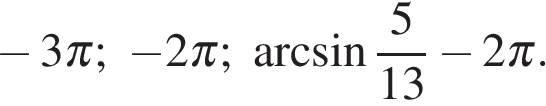 Источник: СтатГрад: Тренировочная работа по математике 03.03.2016 вариант МА1041020. а) Решите уравнение 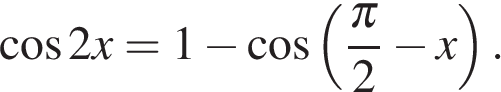 б) Укажите корни этого уравнения, принадлежащие отрезку 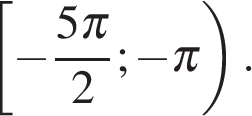 1вариант: №14,19,201) cosx + cos2x +cos3x=02)  3sinx – 4cosx = 52 вариант 3, 4,131) sin3x+ sin5x = sin4x2) 3sinx + 4cosx = 3